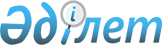 О годовом отчете об исполнении Сметы расходов Комиссии Таможенного союза за 2009 годРешение Межгосударственного Совета Евразийского экономического сообщества от 5 июля 2010 года № 55

      Межгосударственный Совет Евразийского экономического сообщества (высший орган Таможенного союза) на уровне глав государств решил:



      Утвердить годовой отчет об исполнении Сметы расходов Комиссии Таможенного союза за 2009 год.Члены Межгосударственного Совета:
					© 2012. РГП на ПХВ «Институт законодательства и правовой информации Республики Казахстан» Министерства юстиции Республики Казахстан
				От

Республики

БеларусьОт

Республики

КазахстанОт

Российской

Федерации